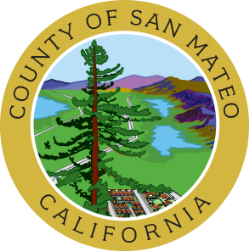 Cancellation of the Regular Meeting of the San Mateo County Bicycle and Pedestrian Advisory Committee (SMCBPAC) Originally Scheduled for Thursday, April 16, 2020The County Bicycle and Pedestrian Advisory Committee meeting originally scheduled for April 16, 2020 has been canceled. The next regularly scheduled meeting will be June 18, 2020. A notice regarding this meeting will be sent out at least 72 hours in advance. 